Уважаемые руководители!Во исполнение письма Управления Роспотребнадзора по Ростовской области от 22.01.2020 № 08-98/511 об эпидемиологической ситуации по коронавирусной инфекцииминобразование Ростовской области информирует.Управление Роспотребнадзора по Ростовской области сообщило, что по информации Государственного комитета по вопросам гигиены и здравоохранения КНР, по состоянию на 21.01.2020 в мире зарегистрирован 291 подтвержденный случай заболевания, вызванного новым коронавирусом (2019-nCoV): 287 в Китае (преимущественно в г. Ухань, а также в Пекине, Шанхае и провинции Гуандун), 2 в Таиланде, 1 в Японии, 1 в Республике Южная Корея), включая 4 с летальным исходом. На данный момент известно о 15 заражённых медработниках и очевидна передача вируса от человека к человеку.В целях предупреждения возникновения и распространения заболевания внебольничными пневмониями, вызванных новым вариантом коронавирусов, рекомендовано отменить детские туры в Китай на период неблагополучной ситуации по заболеваемости новой коронавирусной инфекцией, в случае выезда информировать минобразование Ростовской области.Прошу принять информацию к исполнению.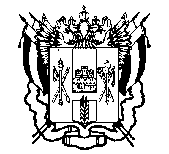 ПРАВИТЕЛЬСТВО  РОСТОВСКОЙ  ОБЛАСТИМИНИСТЕРСТВООБЩЕГО  И  ПРОФЕССИОНАЛЬНОГООБРАЗОВАНИЯРОСТОВСКОЙ ОБЛАСТИ(минобразование Ростовской области)пер. Доломановский, . Ростов-на-Дону, 44082тел.   (86) 240-4-97  факс (86) 267-86-44E-mail: min@rostobr.ruhttp://www.rostobr.ruна № ________________  от  ____________________Руководителям муниципальныхорганов, осуществляющихуправление в сфере образованияРуководителям государственныхподведомственных организаций